I. MỤC TIÊU1. Kiến thức- Củng cố các kiến thức liên quan đến chương I: Sinh vật và môi trường, chương II: Hệ sinh thái, chương III: Con người, dân số và môi trường. - Kiểm tra khả năng lĩnh hội các kiến thức của học sinh. Từ đó rút ra phương pháp học tập phù hợp hơn.2. Kĩ năngRèn kĩ năng tư duy, kĩ năng trình bày bài và diễn đạt kiến thức của học sinh.3. Thái độ- Rèn cho học sinh có thái độ làm bài nghiêm túc, giáo dục đức tính cẩn thận, trình bày bài rõ ràng, mạch lạc, khoa học.- Giáo dục ý thức bảo vệ môi trường sống.4. Năng lực cần đạt- Năng lực làm việc độc lập, năng lực sử dụng ngôn ngữ, năng lực giải quyết vấn đề, năng lực tư duy, sáng tạo, năng lực thẩm mỹ…II. HÌNH THỨC ĐỀ: 70% trắc nghiệm + 30% tự luậnIII. MA TRẬN ĐỀ KIỂM TRAVI. NỘI DUNG ĐỀ KIỂM TRA: (Đính kèm)V. ĐÁP ÁN, BIỂU ĐIỂM CHI TIẾT: (Đính kèm)ĐÁP ÁN VÀ THANG BIỂU ĐIỂM CHI TIẾTI. TRẮC NGHIỆM (7đ) Mỗi ý đúng được 0,25 điểmMã đề: 132Mã đề: 209Mã đề: 357Mã đề: 485II. TỰ LUẬN (3đ)TRƯỜNG THCS VIỆT HƯNGĐỀ KIỂM TRA HỌC KÌ II MÔN SINH HỌC LỚP 9NĂM HỌC: 2018- 2019Thời gian làm bài: 45 phútNgày kiểm tra: 12/04/2019Nội dungMức độ kiến thức, kĩ năngMức độ kiến thức, kĩ năngMức độ kiến thức, kĩ năngMức độ kiến thức, kĩ năngMức độ kiến thức, kĩ năngMức độ kiến thức, kĩ năngMức độ kiến thức, kĩ năngMức độ kiến thức, kĩ năngTổngNội dungNhận biết (30%)Nhận biết (30%)Thông hiểu (40%)Thông hiểu (40%)Vận dụng (20%)Vận dụng (20%)Vận dụng cao(10%)Vận dụng cao(10%)TổngNội dungTNTLTNTLTNTLTNTLTổngChương I: Sinh vật và môi trường: môi trường và các nhân tố sinh thái...4161,51120,5134Chương II: Hệ sinh thái: quần thể sinh vật, quần xã sinh vật…8241123Chương III: Con người, dân số và môi trường: ô nhiễm môi trường…1220,520,553Tổng53531641645252414130101234567891011121314151617181920ABCD2122232425262728ABCD1234567891011121314151617181920ABCD2122232425262728ABCD1234567891011121314151617181920ABCD2122232425262728ABCD1234567891011121314151617181920ABCD2122232425262728ABCDCâuNội dung kiến thức cần đạtĐiểm1(2đ)Nguyên nhân dẫn tới suy thoái môi trường do hoạt động của con người là:  - Thời kì nguyên thuỷ: con người đã đốt lửa dồn thú dữ làm cho nhiều cánh rừng rộng lớn ở Trung Âu, Đông Phi, Đông Nam Á bị đốt cháy. - Xã hội nông nghiệp: con người chặt phá, đốt rừng lấy đất canh tác, chăn nuôi làm diện tích rừng bị thu hẹp, thay đổi tầng nước mặt, đất trở nên khô cằn và suy giảm độ màu mỡ. Nhiều vùng rừng bị chuyển đổi thành các khu dân cư, khu sản xuất nông nghiệp.      - Xã hội công nghiệp: máy móc ra đời đã tác động mạnh mẽ tới môi trường sống. Việc cơ giới hoá tạo ra nhiều vùng trồng trọt lớn, các ngành công nghiệp khai khoáng phát triển, đô thị hoá ngày càng tăng đã lấy đi nhiều vùng đất tự nhiên và đất trồng trọt, làm suy thoái môi trường, gây ô nhiễm môi trường. 0,50,512(1đ)Vẽ sơ đồ mô tả giới hạn sinh thái của: Loài vi khuẩn suối nước nóng có giới hạn nhiệt độ từ 0 oC đến + 90 oC, trong đó điểm cực thuận là + 55 oC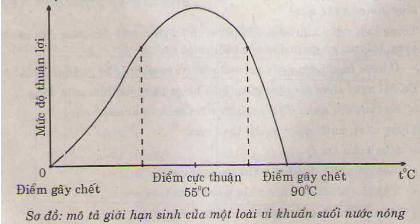 1BGH duyệtTổ, nhóm chuyên mônNgười làm đềTrần Bích Thủy